        2.4. Воспитание информационной культуры, привитие навыков умелого пользования книгой, библиотекой, информационными ресурсами.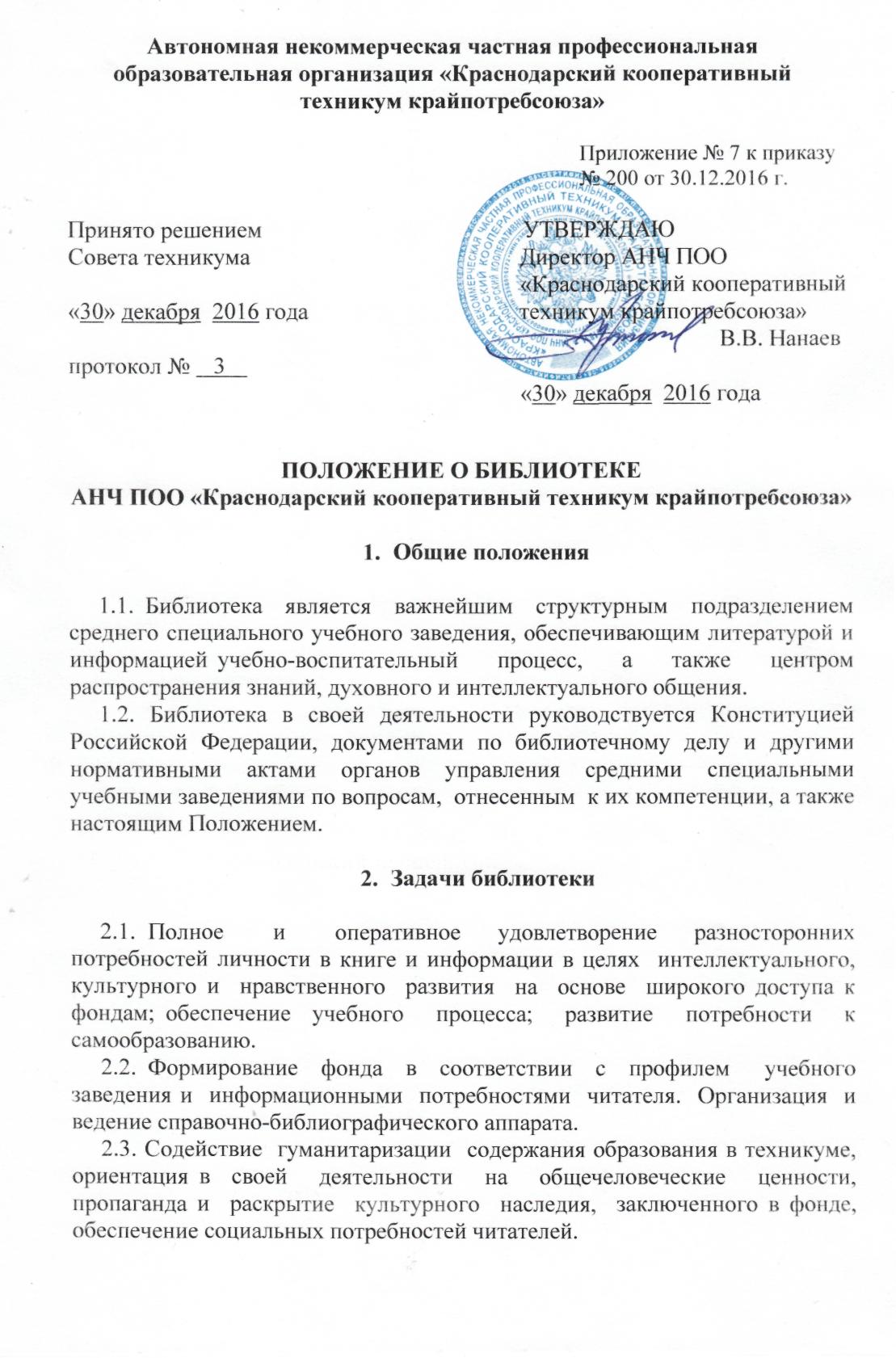 2.5. Координация деятельности библиотеки с  подразделениями техникума, общественными организациями; интеграция  и  взаимодействие с библиотеками других систем  и  ведомств,  органами  научно-технической информации.Функции библиотеки3.1. Бесплатно  обеспечивает  читателей  основными  библиотечными услугами. Создает  условия  для  свободного  выбора форм обслуживания, необходимых изданий  и  других  документов  в   фонде.   Предоставляет дополнительно платные   услуги   согласно   действующим   перечням   и прейскурантам.3.2. Расширяет ассортимент библиотечных услуг, повышает  их качество на основе технического оснащения библиотек, компьютеризации информационных процессов.3.3. Осуществляет библиотечное, а также справочно-библиографическое и информационное обслуживание читателей:- организует  дифференцированное   обслуживание   читателей   в читальных залах, на  абонементах  и  других  пунктах  выдачи,  сочетая методы индивидуального и группового обслуживания;- реализует взаимопользование библиотечных фондов посредством МБА;- организует пользование подсобными фондами в условиях  открытого доступа читателей к ним;- проводит культурно-воспитательную и просветительскую  работу  с читателями, используя библиотечные формы работы;- обеспечивает потребности  читателей  в  информации  о  событиях общественной жизни,  о новейших достижениях науки и практики, культуры и искусства,  используя формы индивидуального,  группового и массового информирования;- составляет  библиографические списки, ведет тематические картотеки, выполняет библиографические справки и т.д.3.4. Изучает  читательские  интересы,  степень  удовлетворенности читательских запросов.3.5. Формирует фонд в соответствии с типом  и  профилем  учебного заведения и   информационными   потребностями  читателей.  Приобретает учебную, научную,   научно-популярную,    художественную литературу  и периодические издания.3.6. Осуществляет  перераспределение непрофильной и   излишне дублетной литературы,  производит  исключение  из  фонда  устаревших  и ветхих изданий.   3.7. Осуществляет  научную  и техническую обработку поступающей в фонд литературы. Ведет систему библиотечных каталогов и картотек.3.8. Участвует  в  системе  повышения  квалификации  библиотечных работников с   целью  углубления  их  образовательной  и  гуманитарной культуры, профессиональной и компьютерной грамотности.3.9. Изучает отечественный  и  зарубежный  передовой  опыт  и внедряет передовую библиотечную технологию.3.10. Работает  в тесном контакте  с  преподавателями, общественными организациями техникума.3.11. Автономная некоммерческая частная профессиональная образовательная организация  «Краснодарский  кооперативный  техникум  крайпотребсоюза»  в соответствии со статьей 79 закона «Об образовании в Российской Федерации» №273-ФЗ предусматривает возможность получения среднего профессионального образования для лиц с ограниченными возможностями здоровья. Библиотека техникума, являясь структурным подразделением учебного заведения, осуществляет информационную поддержку в обучении студентов с частичным использованием дистанционных технологий. Преподавателями техникума разработаны методические материалы, позволяющие по ряду учебных дисциплин и профессиональных модулей осуществлять обучение на дому. Обеспечен беспрепятственный вход в здание и в помещение библиотеки через распашные двери. В информационно-библиотечном центре техникума имеется электронный образовательный ресурс, где представлены различные обучающие и методические материалы, которые преподаватели могут предоставить дистанционно для ознакомления и работы лицам с ограниченными возможностями здоровья. 4. Управление. Структура и штаты.Материально-техническое обеспечение4.1. Руководство  библиотекой  осуществляет  заведующий,  который подчиняется непосредственно директору АНЧ ПОО «Краснодарский кооперативный техникум крайпотребсоюза».4.2. Заведующий несет ответственность за результаты работы библиотеки.4.3. Штат и структура библиотеки утверждаются директором АНЧ ПОО «Краснодарский кооперативный техникум крайпотребсоюза».4.4. Расходы  на  содержание библиотеки предусматриваются в общей смете расходов учебного заведения.4.5. Администрация  техникума  обеспечивает  библиотеку  необходимыми благоустроенными и  оборудованными  служебными   и   производственными помещениями в  соответствии  с  действующими  нормами,  оборудованием, техническими средствами, инвентарем, электронно-вычислительной, копировально-множительной и другой оргтехникой.4.6. Библиотечные работники несут ответственность за  сохранность фондов в соответствии с действующим законодательством.4.7. Правила пользования библиотекой  составляются  на  основании Примерных правил  пользования  библиотекой  техникуме  с учетом конкретных условий и утверждаются директором.4.8. Библиотека  ведет документацию и отчитывается о своей работе в установленном порядке.5. Библиотека имеет право5.1. Представлять учебное заведение  различных учреждениях,  организациях  в  пределах  своей  компетенции; принимать участие  в  работе  совещаний,  семинаров по вопросам библиотечного дела и информационно-библиографической деятельности.5.2. Знакомиться с учебными планами, программами, планами воспитательной работы техникума.  Получать  от  структурных  подразделений материалы и сведения, необходимые  для  решения  поставленных  перед библиотекой задач.5.3. Вести  в  установленном   порядке переписку с  другими библиотеками, организациями.5.4. Вносить  предложения  по  структуре  и  штатному  расписанию библиотеки.5.5. Вести  хозяйственную  и  коммерческую деятельность на основе предоставленных ей полномочий, развивать систему платных услуг.